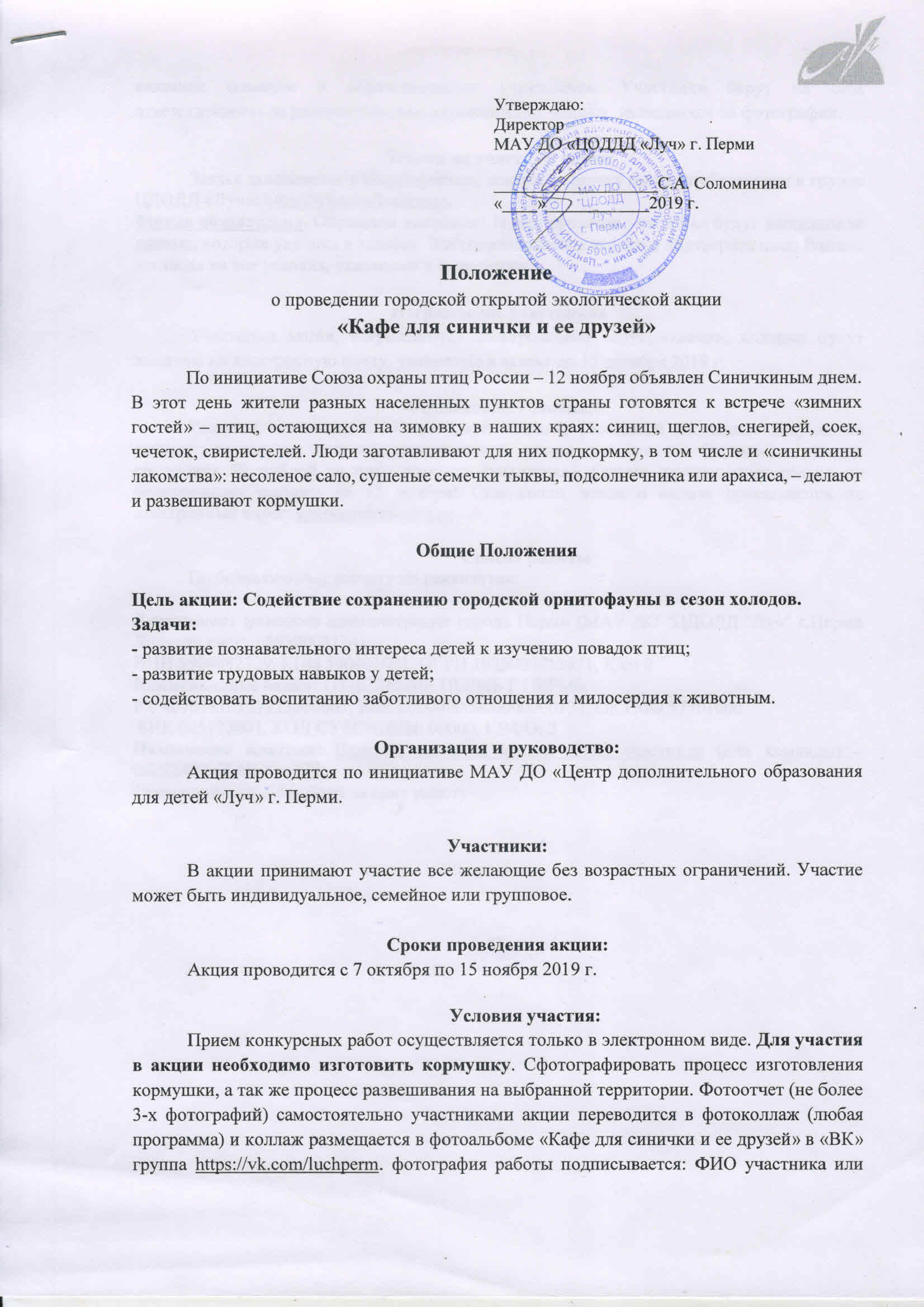 название команды и образовательное учреждение. Участники берут на себя ответственность за распространение персональных данных, имеющихся на фотографии.Заявка на участие в акцииЗаявка заполняется в Googl-формах, ссылка на заявку: https://docs.google.com/forms/d/1HdHKVgBgEkb8aLtMuHm_C3pwhAUfST7u3q9liRcfkEI/edit,  А так же опубликована в группе ЦДОДД «Луч»: https://vk.com/luchperm.  Заявка обязательна. Обращаем внимание! В сертификатах участника будут написаны те данные, которые указаны в заявках. Электронная заявка является подтверждением Вашего согласия на все условия, указанные в положении.Награждение участниковУчастники акции, награждаются электронными сертификатами, которые будут высланы на электронную почту, указанную в заявке до 15 декабря 2019 г. Финансовые условия.Расходы, связанные с организацией акции и рассылкой наградных документов осуществляются за счет организационного взноса участников. Стоимость участия составляет 50 рублей за одну команду (участника). Оплата производится только по безналичному расчету до 15 ноября! Скан-копии чеков о оплате присылаются на электронный адрес: kexperm@yandex.ruСпособ оплатыПо безналичному расчету по реквизитам:Департамент финансов администрации города Перми (МАУ ДО "ЦДОДД "Луч" г.Перми Лицевой счет:  08930003124)ИНН 5904082729, КПП 590401001, ОГРН 1025900912531, К/сч 0Наименование банка: ОТДЕЛЕНИЕ ПЕРМЬ Г ПЕРМЬ Р/с 40701810157733000003, КБК 00000000000000000131, ОКТМО 57701000 БИК 045773001, КОД СУБСИДИИ: 00000, КВФО: 2Назначение платежа: Целевой взнос за акцию. ФИО участника (или команды) – ОБЯЗАТЕЛЬНО!Сумма платежа: 50 рублей за одну работу